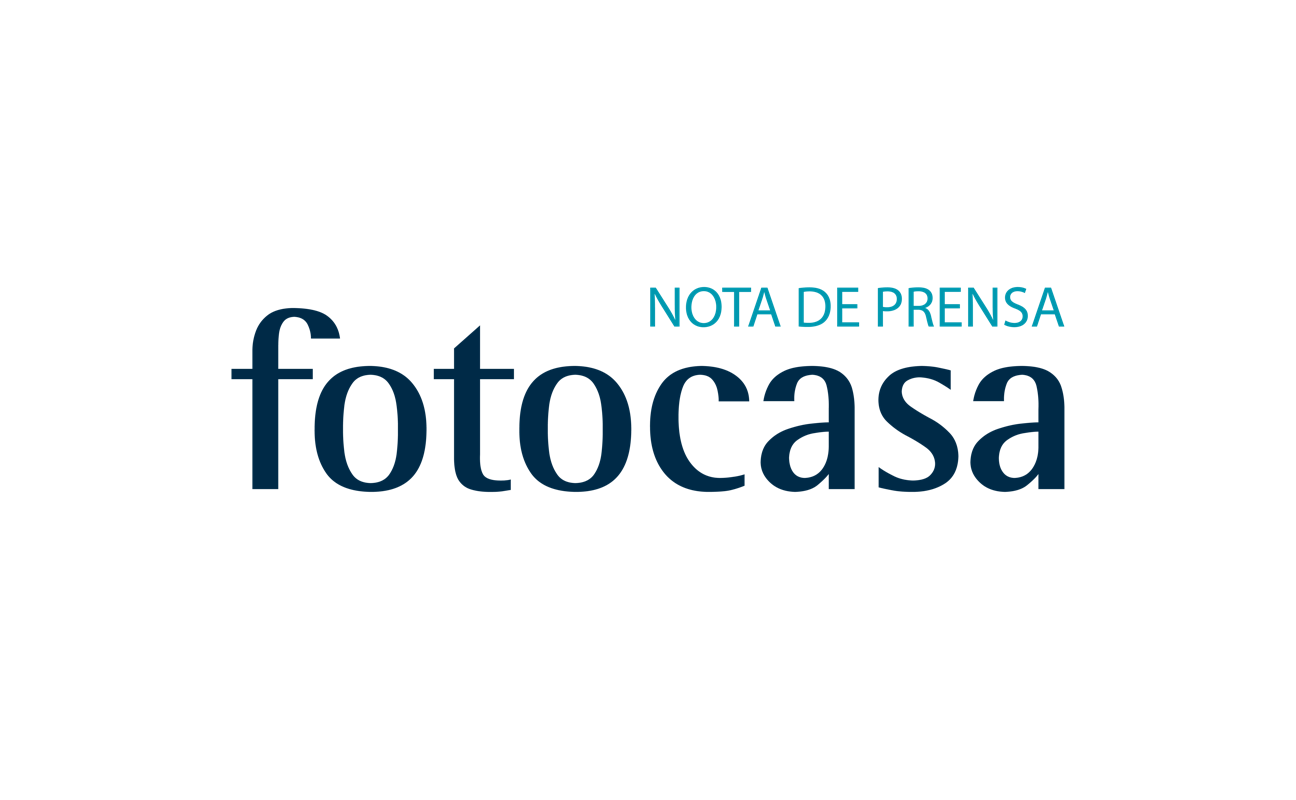 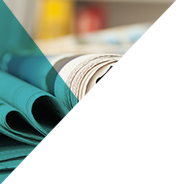 NOVIEMBRE: PRECIO DE LA VIVIENDA EN VENTAEl precio de la vivienda de segunda mano se incrementa un 0,4% en noviembreA nivel mensual el precio se incrementa en 12 comunidades y en 13 a nivel interanualA nivel interanual el precio se incrementa un 4,8%El precio de la vivienda de segunda mano se sitúa en 1.733 €/m2 en noviembreZaraut, en el País Vasco es el municipio más caro para comprar una vivienda de segunda manoEn Madrid se incrementa el precio en 16 distritos y en Barcelona sube en sieteMadrid, 4 de diciembre de 2017El precio medio de la vivienda de segunda mano en España se sitúa en noviembre en 1.733 €/m2 y registra un incremento mensual del 0,4%, según datos del portal inmobiliario fotocasa. Este leve incremento muestra, un mes más, que el precio de la vivienda de segunda mano se está estabilizando y que estamos dejando atrás las grandes caídas de precios a las que hemos asistido estos últimos años. Respecto a la variación interanual, el precio a noviembre de 2017 se incrementa un 4,8% respecto al año pasado y ya van 14 meses consecutivos en los que el precio de la vivienda de segunda mano se incrementa.  “El mercado inmobiliario sigue dando señales claras de recuperación y eso se traslada a los precios con subidas que no veíamos desde 2007. Aun así, los precios están un 40% por debajo de los máximos de los años del boom y los niveles de actividad y de concesión de hipotecas apenas son comparables”, explica Beatriz Toribio, responsable de estudios de fotocasa. Respecto a Cataluña, Toribio destaca que se ha mitigado la ralentización en el crecimiento de los precios que el Índice fotocasa plasmaba a cierre de octubre. “Cataluña sigue siendo la segunda comunidad autónoma donde más suben los precios, aunque el ritmo de crecimiento sigue siendo inferior al que nos tenía acostumbrados”, asegura. Para la directora de Estudios, “los efectos de la crisis catalana aún tardarán en hacerse notar en las estadísticas“.El precio medio de la vivienda de segunda mano en España acumula una caída de -41,3% desde que registrara su máximo histórico en abril de 2007 con 2.952 €/m2. En este sentido, 10 comunidades autónomas cuentan con caídas superiores al -40% desde que alcanzaron el precio máximo hace diez años. Así, la Rioja es la comunidad que más ha visto caer el precio (-56,3%), seguida de Navarra (53,4%), Aragón (-51%), Castilla-La Mancha (-50,5%), Murcia (-48,4%), Asturias (-46,7%), Comunitat Valenciana (-46,2%), Cantabria (-43,5%), Extremadura (-40,9%) y Cataluña (-40,6%).Ranking del precio medio de la vivienda por CC.AAEl precio se incrementa en 12 comunidades autónomasDe las 17 comunidades autónomas, en noviembre el precio medio de la vivienda de segunda mano sube en 12 de ellas. El incremento más acusado se produce en Cataluña (2,2%), seguido de Murcia (1,6%), Castilla-La Mancha (1,4%), La Rioja y Castilla y León, ambos se incrementan un 1,3%.En el otro extremo, la Comunitat Valenciana es la que más ve caer el precio de la vivienda de segunda mano en noviembre, en concreto desciende un -0,8%, seguido de Madrid, Cantabria, Asturias y Galicia descienden un -0,2%. En cuanto a los precios, el País Vasco sigue siendo la comunidad más cara de España, con un precio medio de 2.723 €/m2, seguida de Madrid (2.408 €/m2) y Cataluña (2.295 €/m2). Por el contrario, Castilla-La Mancha (1.095 €/m2), Extremadura (1.113 €/m2) y Murcia (1.184 €/m2) son las comunidades con los precios de la vivienda de segunda mano más asequibles.Precio medio de la vivienda por CC.AA y variaciones28 provincias incrementan el precio interanualEn cuanto a la evolución del precio de la vivienda por provincias, en 28 de ellas se registran subidas de precios en términos mensuales, con incrementos que van del 2,8% en Burgos, 2,3% en Cuenca, 1,6% en Barcelona y Murcia y 1,5% en Zaragoza. Por el contrario, a nivel mensual los precios caen en 18 provincias. El descenso más acusado se registra en Huesca (-2,4%), Alicante (-2%), León (-1,3%) y Huelva (-1,1%).En noviembre fotocasa ha analizado un total de 865 municipios en España. El municipio con el precio de la vivienda de segunda mano más elevado es Zarautz (4.722 €/m2). Por su parte, Monóvar, en Alicante es la población española más barata, con un precio medio de 617 €/m2.Incrementa el precio en 16 distritos de Madrid y en ocho de BarcelonaDe los 21 distritos madrileños analizados por fotocasa, 16 de ellos registran aumentos del precio en el mes de noviembre. San Blas y Latina son los distritos que registran un precio más alto con un 2,0% respectivamente. Por el contrario, Usera es el distrito que registra un mayor descenso en el mes de noviembre, en concreto lo hace con un  -0,9%. En cuanto a los distritos con mayor y menor precio, Salamanca es el distrito más caro de la capital para comprar una vivienda con un precio de 5.172€/m2. Le siguen Chamberí (4.803 €/m2), Centro (4.620 €/m2), y Chamartín (4.559€/m2).En el lado opuesto, Villaverde es el distrito más económico para adquirir una vivienda de segunda mano, con un precio medio de  1.513  €/m2.En la ciudad de Barcelona, siete de los 10 distritos analizados por fotocasa incrementan el precio en noviembre. El mayor ascenso se da en Sants - Montjuïc, con una subida del 2,1%. Eixample es el distrito que ha sufrido un descenso mayor en el precio, con una caída de un -1,7%.Precio medio de los distritos de Madrid y variación mensual e interanualPrecio medio de los distritos de Barcelona y variación mensual e interanualSobre fotocasaPortal inmobiliario que dispone de la mayor oferta del mercado, tanto inmuebles de segunda mano como promociones de obra nueva y alquiler. Cada mes genera un tráfico de 20 millones de visitas al mes (62% a través de dispositivos móviles) y 650 millones de páginas vistas y cada mes la visitan un promedio de 7 millones de usuarios. Mensualmente elabora el índice inmobiliario fotocasa, un informe de referencia sobre la evolución del precio medio de la vivienda en España, tanto en venta como en alquiler. Fotocasa pertenece a Schibsted Spain, la compañía de anuncios clasificados y de ofertas de empleo más grande y diversificada del país. Además de gestionar el portal inmobiliario fotocasa, cuenta con los siguientes portales de referencia: vibbo, infojobs.net, habitaclia, coches.net, motos.net y milanuncios. Schibsted Spain forma parte del grupo internacional de origen noruego Schibsted Media Group, que está presente en más de 30 países y cuenta con 6.800 empleados. Más información en la web de Schibsted Media Group.Departamento de Comunicación de fotocasaAnaïs López
Tlf.: 93 576 56 79 
Móvil: 620 66 29 26
comunicacion@fotocasa.es 
http://prensa.fotocasa.es 
twitter: @fotocasaCC.AA.Noviembre 2017Variación mensualVariación interanualDescenso acumuladoPaís Vasco            2.723 € 0,5 %0,3 %-38,0%Madrid            2.408 € -0,2 %6,7 %-39,4%Cataluña            2.295 € 2,2 %9,1 %-40,6%Baleares            2.267 € 0,8 %14,2 %-17,9%Cantabria            1.620 € -0,2 %-4,5 %-43,5%Galicia            1.591 € -0,2 %-1,3 %-33,2%Navarra            1.582 € 0,8 %-1,1 %-53,4%Asturias            1.565 € -0,2 %-1,1 %-46,7%Andalucía            1.563 € 0,5 %5,9 %-37,7%Aragón            1.521 € 1,0 %3,1 %-51,0%Canarias            1.477 € 0,5 %6,3 %-31,4%Castilla y León            1.447 € 1,3 %0,7 %-36,9%Comunitat Valenciana            1.306 € -0,8 %0,4 %-46,2%La Rioja            1.298 € 1,3 %3,4 %-56,3%Región de Murcia            1.184 € 1,6 %3,3 %-48,4%Extremadura            1.113 € 0,1 %1,5 %-40,9%Castilla-La Mancha            1.095 € 1,4 %4,8 %-50,5%España            1.733 €0,4 %4,8 %-41,3%DistritoVariaciónmensual (%)Noviembre 2017
(€/m2)San Blas2,0%2.335Latina2,0%2.070Arganzuela1,9%3.468Vicálvaro1,7%1.986Fuencarral1,7%3.207Salamanca1,6%5.172Barajas1,6%2.860Tetuán1,3%3.257Retiro1,1%4.083Moncloa1,0%4.011Villa de Vallecas0,5%2.131Chamberí0,3%4.803Ciudad Lineal0,3%2.711Puente de Vallecas0,2%1.618Villaverde0,1%1.513Chamartín0,1%4.559Moratalaz0,0%2.306Usera-0,9%1.769Carabanchel-0,6%1.925Hortaleza-0,2%3.260Centro-0,1%4.620DistritosVariaciónmensual (%)Noviembre 2017
(€/m2)Sants - Montjuïc2,1%3.835Sant Andreu1,7%3.080Sarrià - Sant Gervasi0,8%5.526Les Corts0,7%5.125Gràcia0,2%4.399Sant Martí0,1%4.011Nou Barris0,1%2.360Eixample-1,7%5.159Ciutat Vella-0,7%4.841Horta - Guinardó-0,3%3.160   